Приложение 1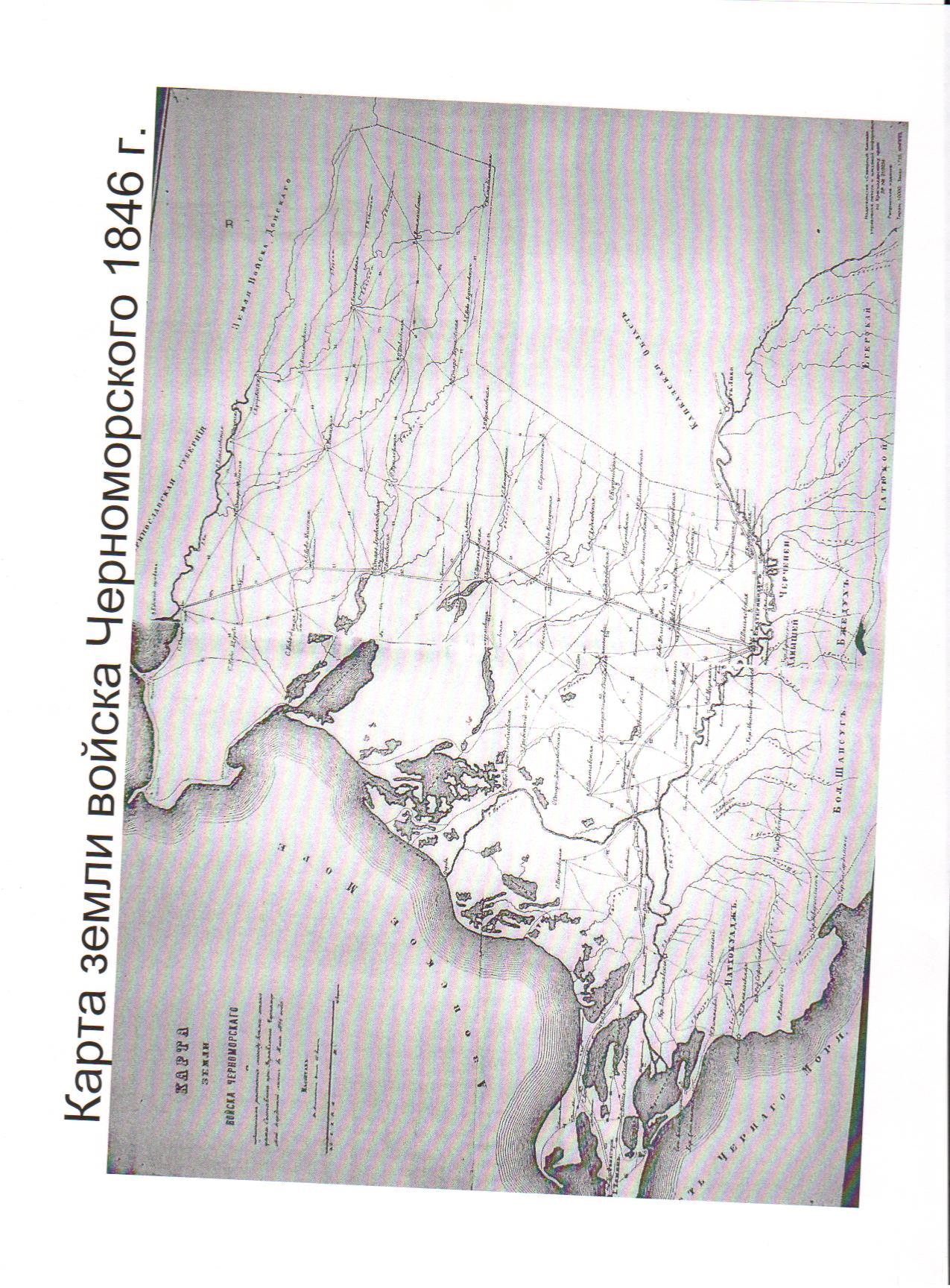 Приложение 2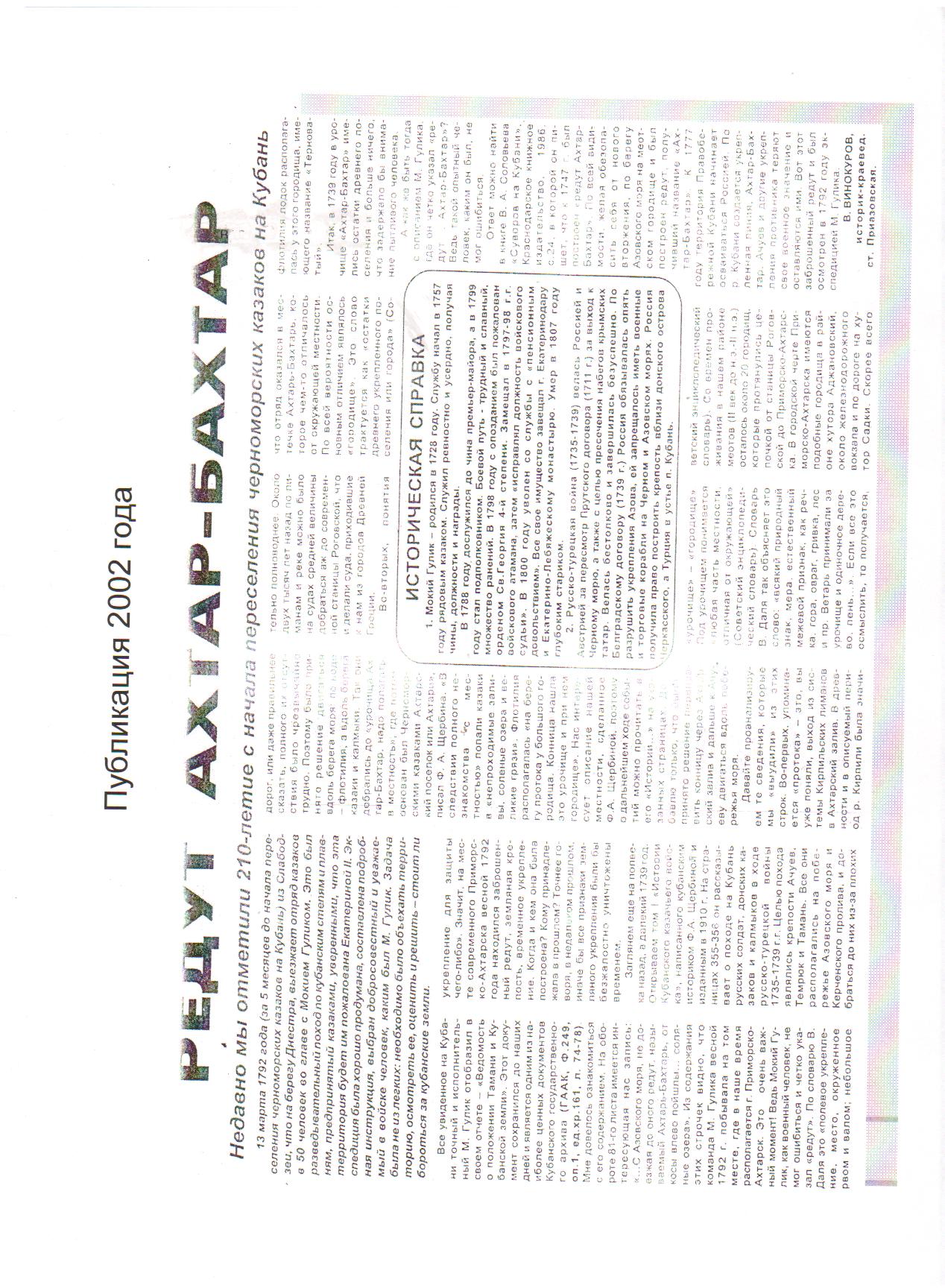                                                                                                                                                                                                                          Приложение 3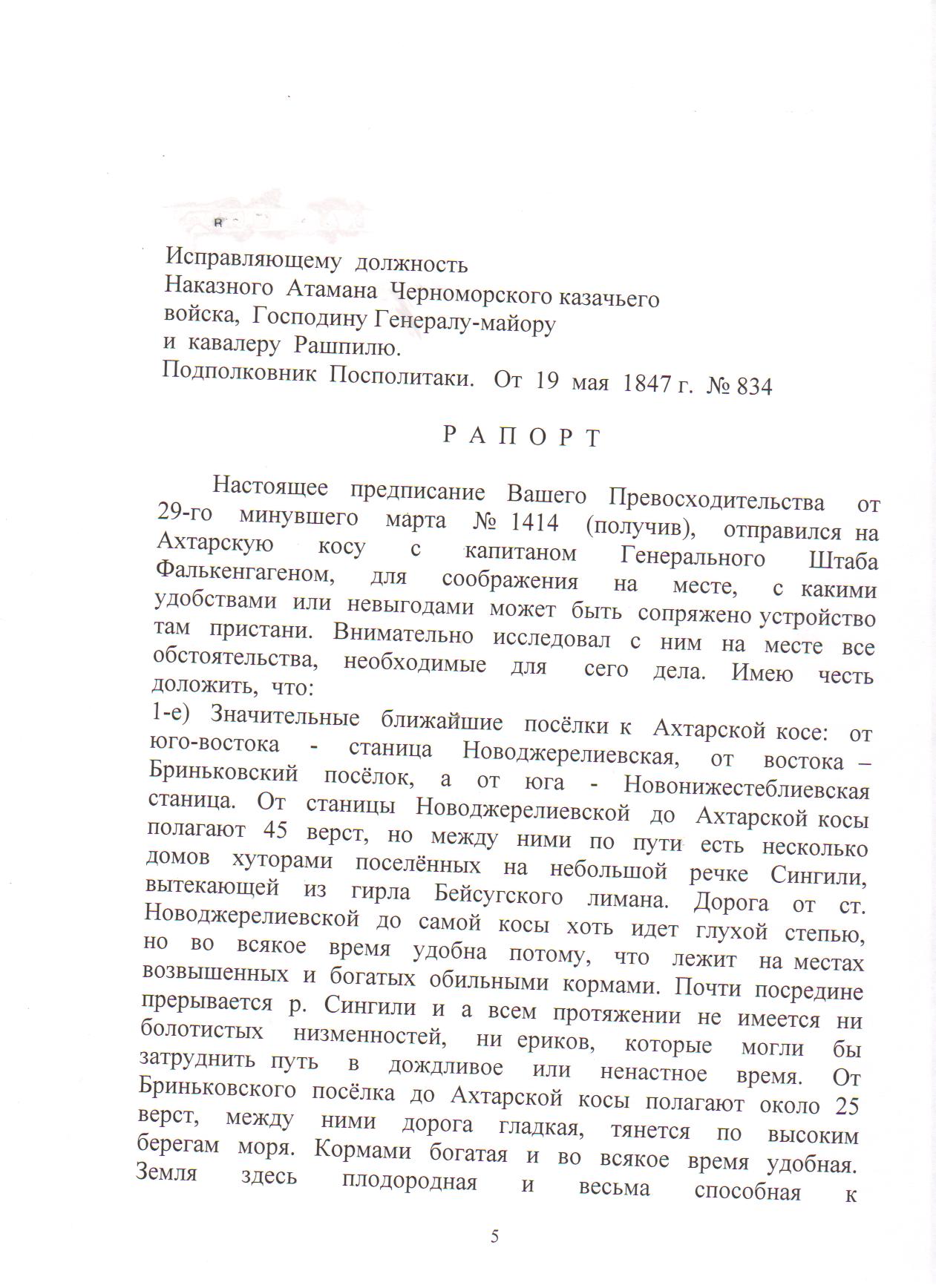 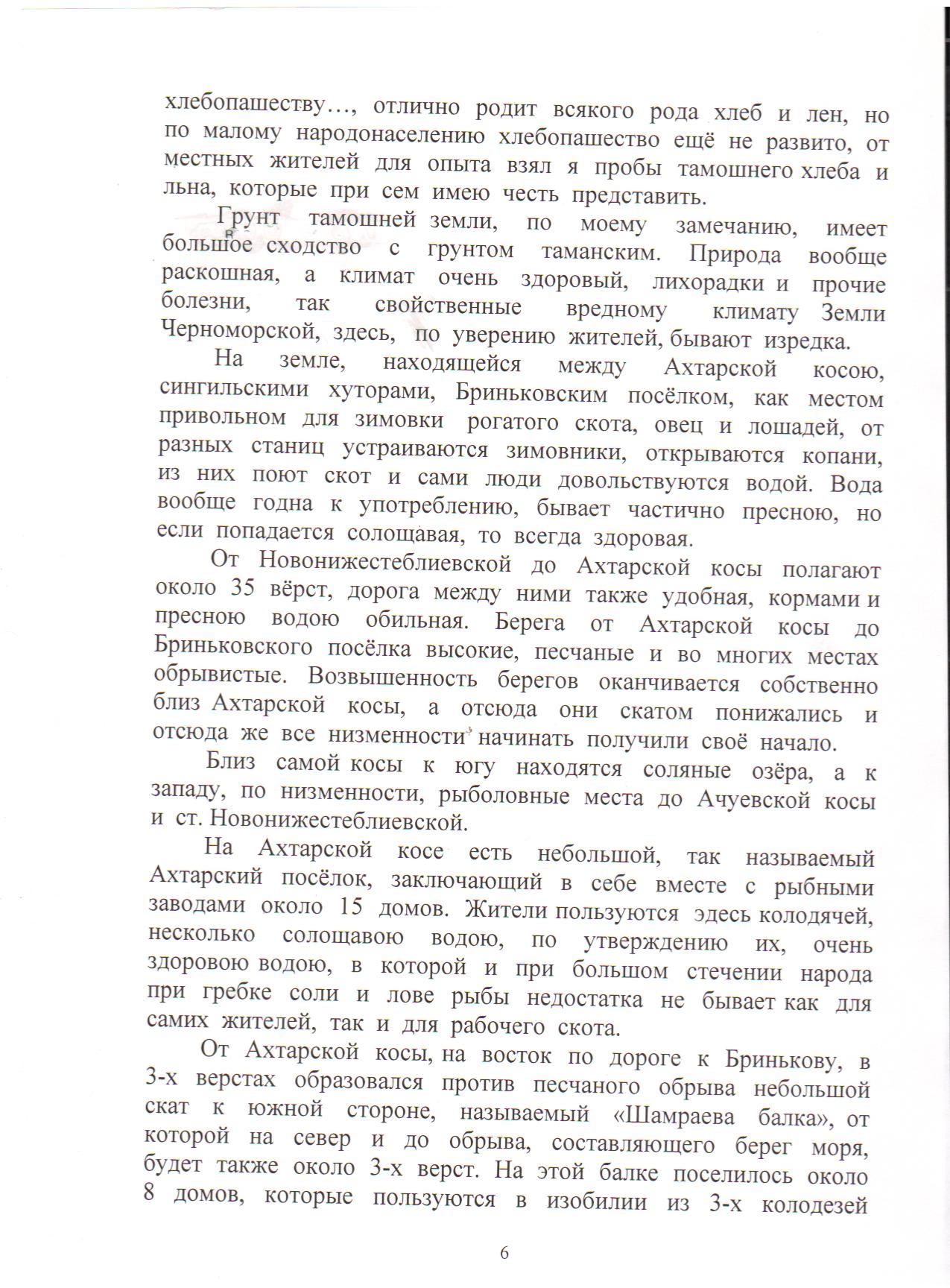 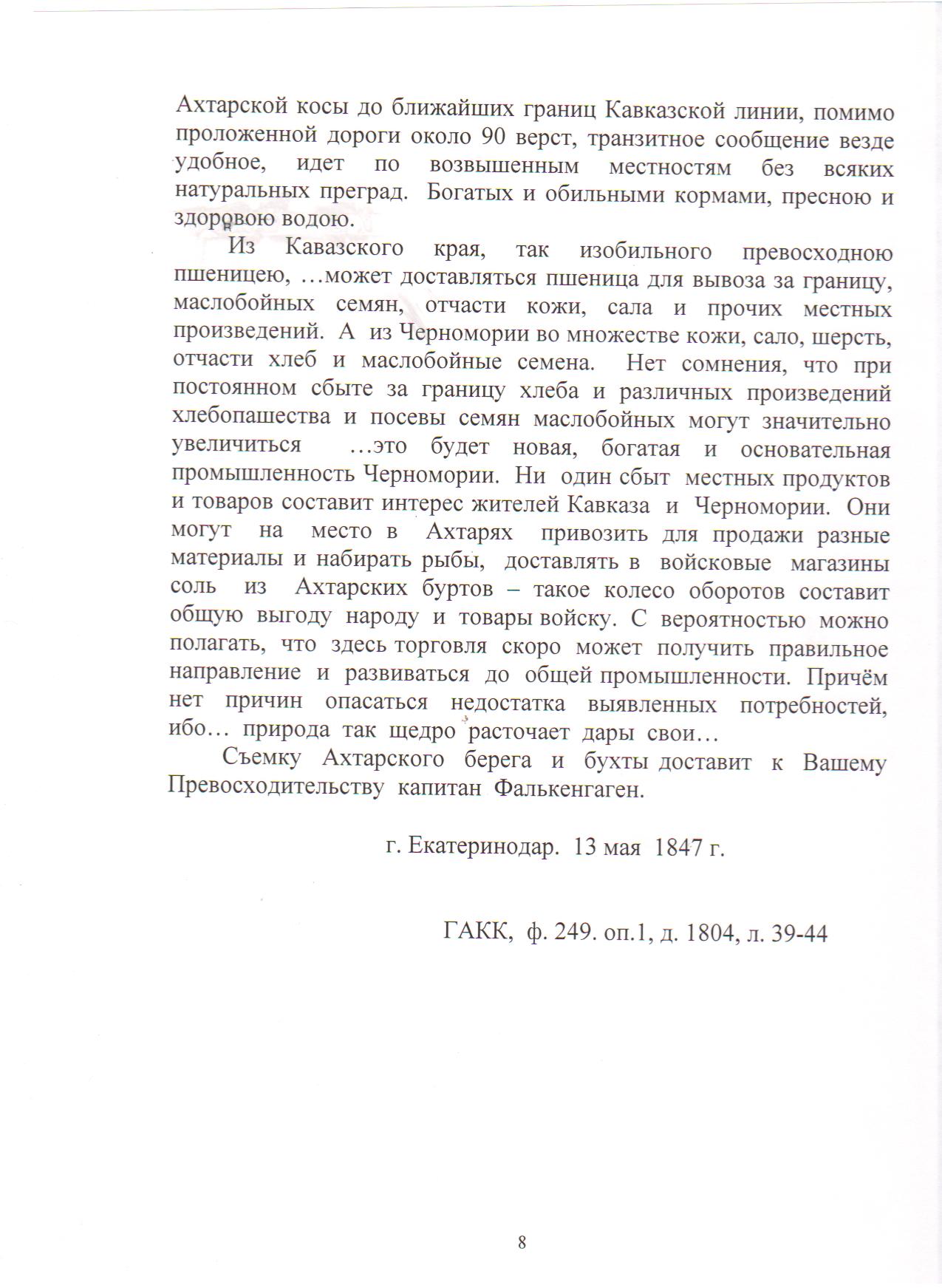 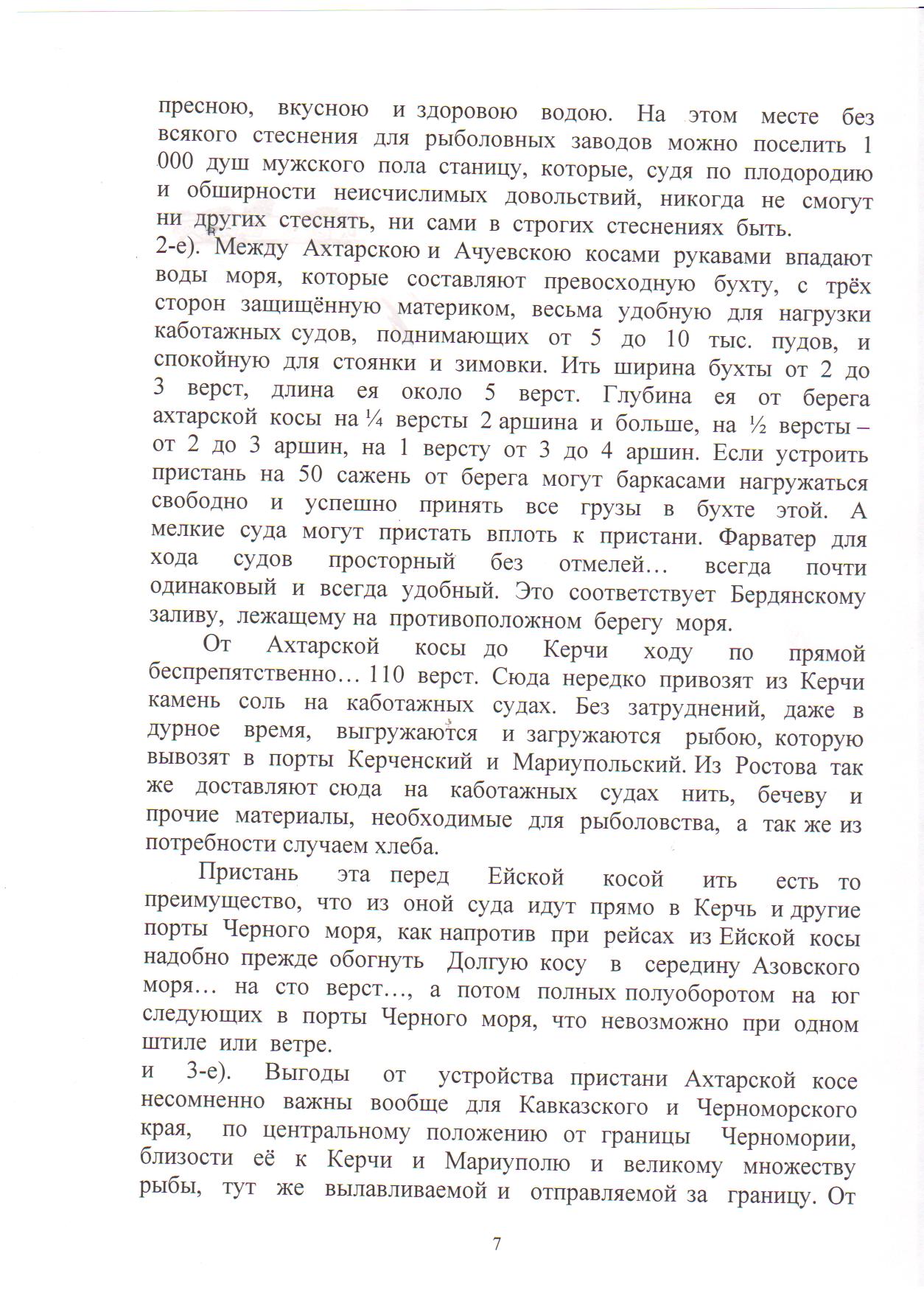 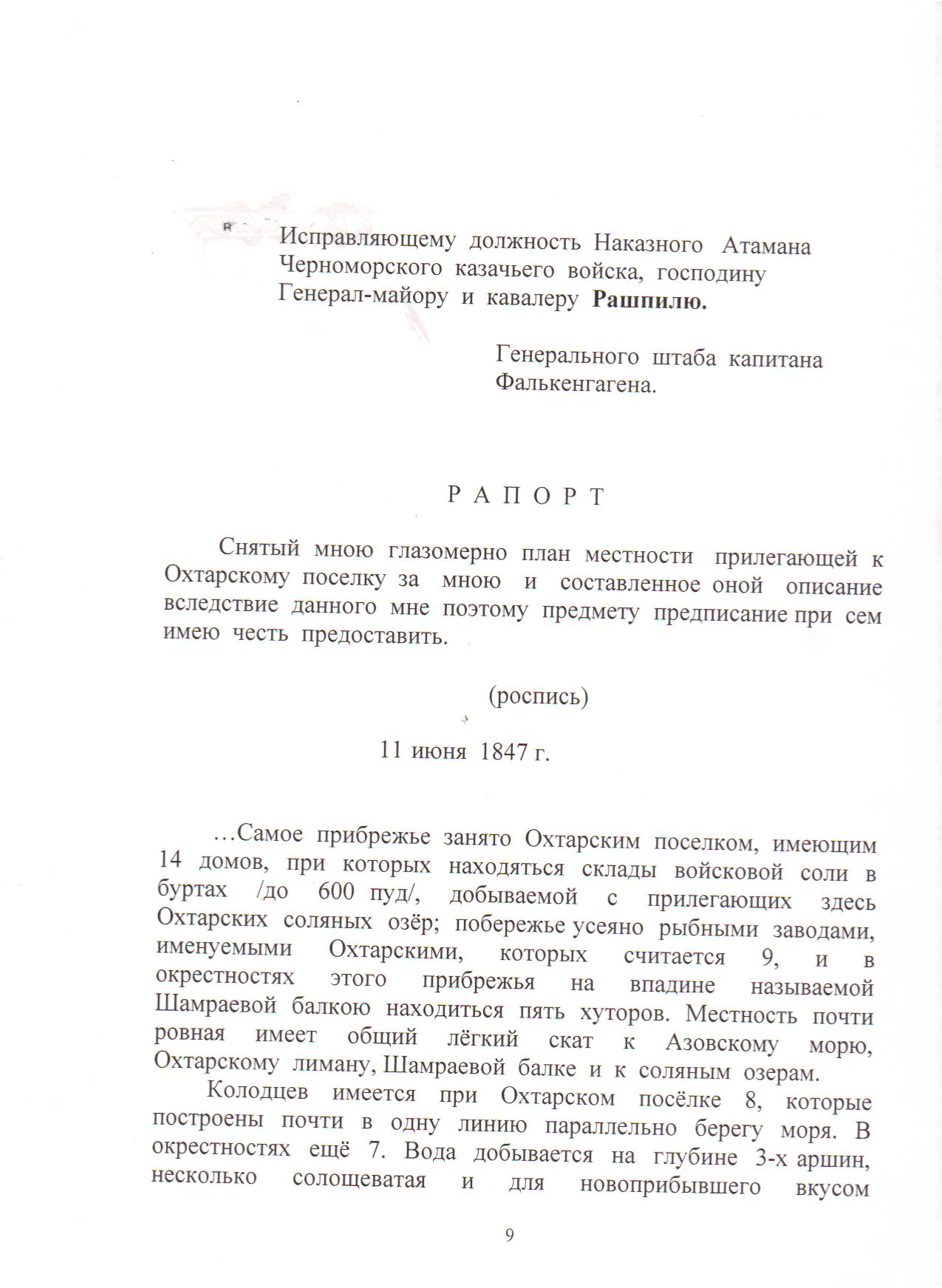 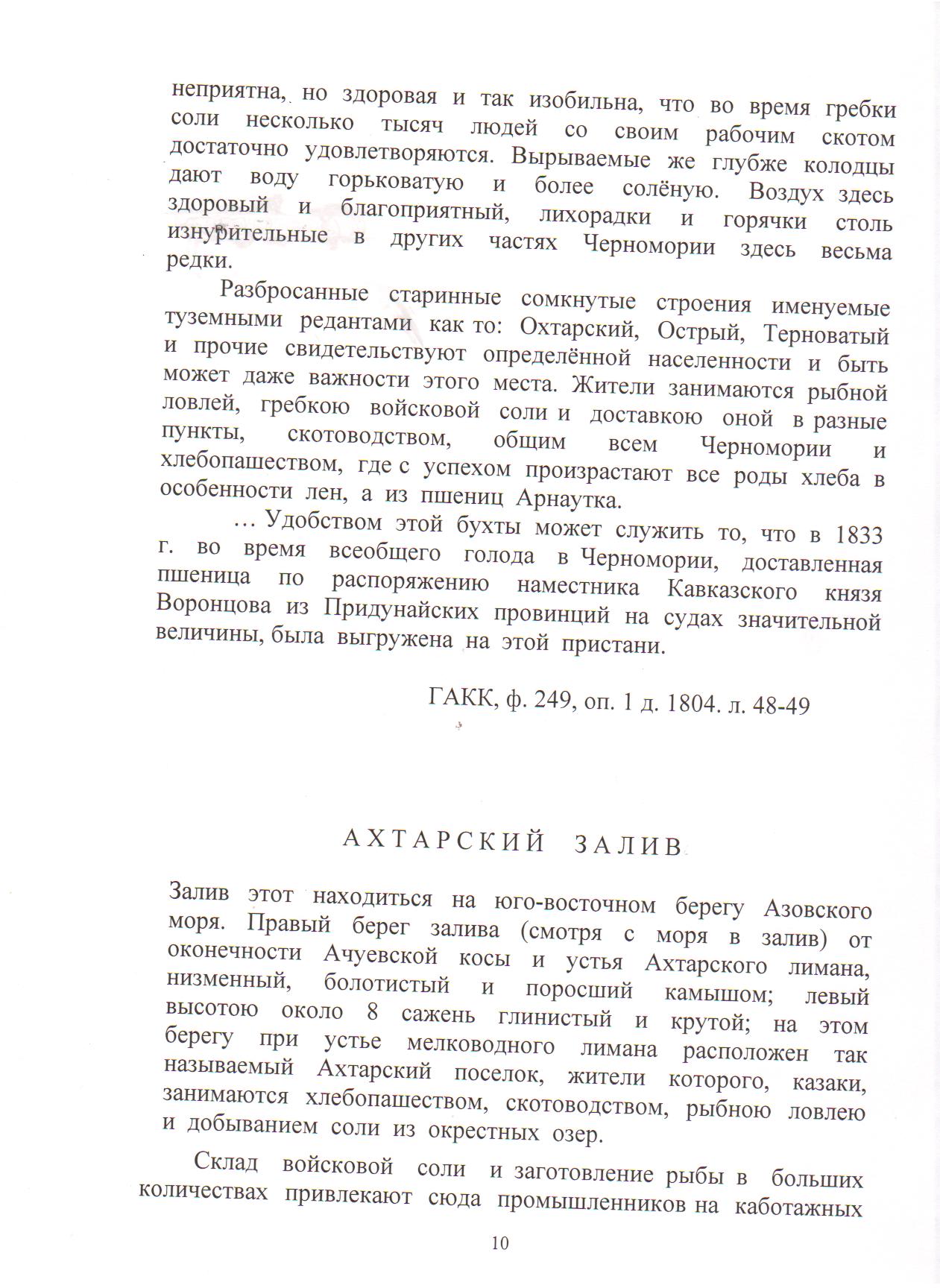 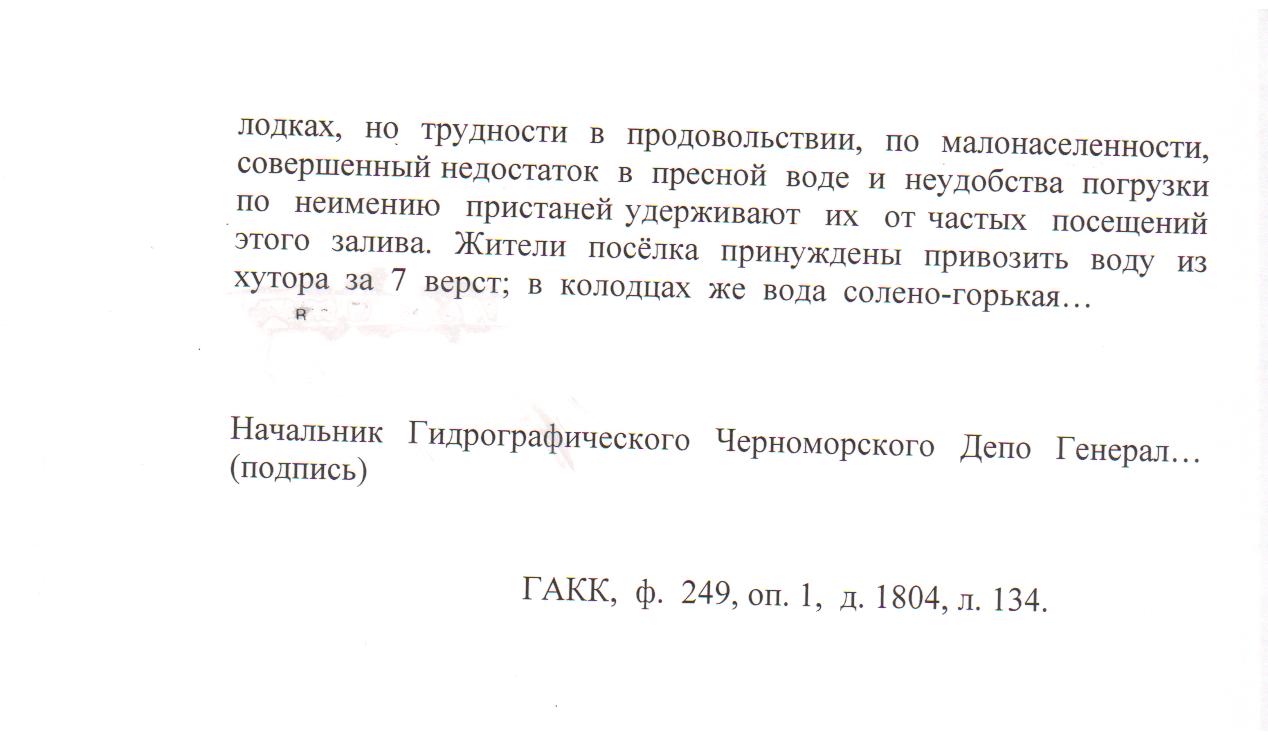 